Grupa „Smerfy”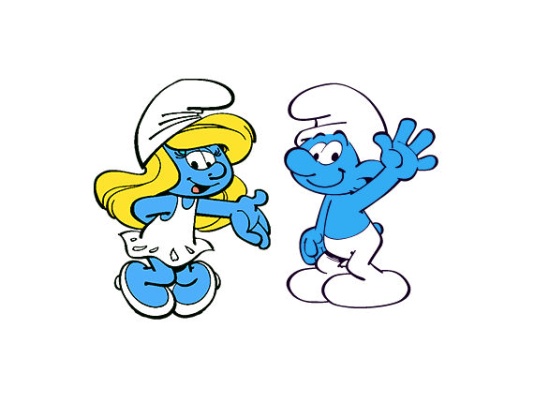 Listopad IV tydzieńTEMAT TYGODNIA:„Nadchodzi zima”
WYBRANE ZADANIA DYDAKTYCZNO-WYCHOWAWCZE:poznanie nowej wartości „cierpliwość”, rozpoznanie i nazwanie sytuacji, w których trzeba być cierpliwym,kształtowanie pozytywnych cech charakteru,rozwijanie umiejętności komunikacyjnych,wdrażanie do cierpliwego czekania na swoją kolej podczas zabaw,poznanie zjawisk zwiastujących nadejście zimy, świętowanie Dnia Pluszowego Misiadoskonalenie koordynacji wzrokowo-słuchowo-ruchowej,rozwijanie umiejętności uważnego słuchania ze zrozumieniem, poznanie wyglądu różnych płatków śniegowych na obrazkach, wzbogacanie słownictwa związanego z częściami odzieży, zachęcanie do dbania o własne zdrowie poprzez pamiętanie o odpowiednim ubiorzeposzerzanie doświadczeń plastycznych, rozwijanie wrażliwości muzycznej,doskonalenie sprawności fizycznej, rozwijanie zdolności manualnych.Idzie zima złasł. Agnieszka Galica, muz. Tadeusz PabisiakZimno w uszy, zimno w nosy,trzeba robić już zapasy…Ref.: Dylu, dylu na badylu,idzie zima zła! (x2)Niedźwiedź włożył grube futro,myszka norkę ma cieplutką…Ref.: Dylu, dylu na badylu,idzie zima zła! (x2)Gawron stroszy czarne piorka,w dziupli chowa się wiewiorka…Ref.: Dylu, dylu na badylu,idzie zima zła! (x2)My się zimy nie boimy,ciepłą kurtkę założymy…Ref.: Dylu, dylu na badylu,zima nie jest zła! (x2)